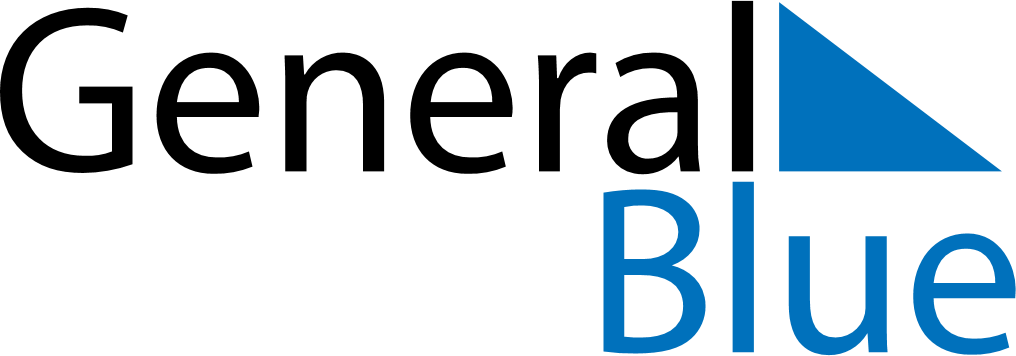 June 2022June 2022June 2022June 2022NicaraguaNicaraguaNicaraguaMondayTuesdayWednesdayThursdayFridaySaturdaySaturdaySunday123445Children’s Day67891011111213141516171818192021222324252526Father’s Day27282930